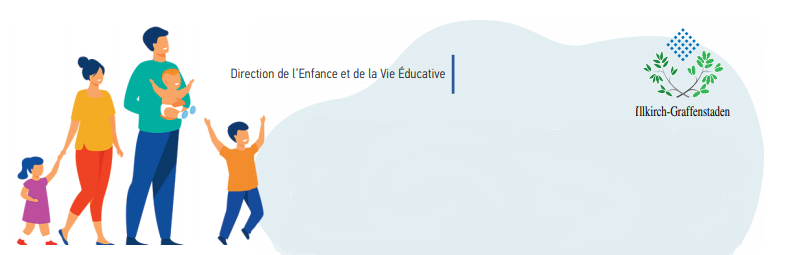 Calendrier des réservations 2021/2022Une priorité est donnée sur la réservation des familles illkirchoises. Les réservations des familles ne résidant pas sur la commune sont ouvertes 15 jours après celles des familles illkirchoises.  Vacances scolairesOuverture des réservationssur l’Espace ParentsOuverture des réservationssur l’Espace ParentsVacances scolairesILLKIRCHOISNON ILLKIRCHOIS *Vacances de la Toussaint (25/10 – 05/11/2021)01/09/202115/09/2021Vacances d’Hiver(07/02 – 18/02/2022)31/12/202115/01/2022Vacances de Printemps (11/04 – 22/04/2022)18/02/202204/03/2022Vacances d’été(06/07 – 31/08/2022)22/04/202206/05/2022